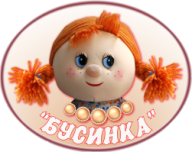 муниципальное казенное дошкольное образовательное учреждение  города Новосибирска«Детский сад № 298 комбинированного вида» 630073, г. Новосибирск, ул. Блюхера, 75; м/р Горский, 11а,   (383) 301 20 33; 346 20 12; / факс: (383)  301 41 40E – mail: ds_298_nsk@nios.ru	Муниципальное казенное дошкольное образовательное учреждение города Новосибирска «Детский сад № 298 комбинированного вида» функционирует с марта 1963 года. Нормативно-правовое обеспечение деятельности ДОУ:Закон «Об образовании в Российской Федерации» №273 – ФЗ от 29.12.2012 года;Конвенция о правах ребенка;Всеобщая декларация прав человека;Устав МКДОУ д/с № 298, утвержденный ГУО мэрии 				г. Новосибирска, приказ от 17.02.2015 года № 158-од;Лицензия (бессрочная) на осуществление образовательной деятельности № 7646 от 25.06.2012 г.;Лицензия о праве на осуществление медицинской деятельности 		№ ФС-54-01-001570 от 06.04.2011.Организация воспитательно-образовательной деятельности с детьми строится с учетом примерной основной общеобразовательной программы дошкольного образования «От рождения до школы» под редакцией Н.В. Вераксы, Т.С. Комаровой, М.А. Васильевой соответствует ФГОС;Цель деятельности ДОУ – всестороннее формирование личности ребенка с учетом особенностей его физического, психического развития, индивидуальных возможностей и способностей, обеспечение готовности к школьному обучению.Задачи дошкольного образовательного учреждения:охрана жизни и укрепление физического и психического здоровья детей;обеспечение познавательно-речевого, социально-личностного, художественно-эстетического и физического развития детей;воспитание с учётом возрастных категорий детей, гражданственности, уважения к правам и свободам человека, любви к окружающей природе, Родине, семье;осуществление необходимой коррекции недостатков в физическом и (или) психическом развитии детей;взаимодействие с семьями детей для обеспечения полноценного развития детей;обеспечение равных стартовых возможностей для обучения детей в образовательных учреждениях, реализующих основную образовательную программу начального общего образования и основного общего образования;оказание консультативной и методической помощи родителям (законным представителям) по вопросам воспитания, обучения и развития детей.МКДОУ д/с № 298 обеспечивает разностороннее развитие детей в возрасте от 1 года 6 месяцев до 7 лет с учетом возрастных и индивидуальных особенностей по основным направлениям развития детей дошкольного возраста – физическое, социально-коммуникативное, познавательное, речевое и художественно-эстетическое на основе ООП ДОУ.Количество и состав групп, режим работы ДОУ и длительность пребывания в нем детей определяется Уставом образовательного учреждения. МКДОУ работает по пятидневной неделе с 0700 до 1900. Предельная численность детей составляет 429 человек. В ДОУ функционирует 17 групп:11 групп общеразвивающей направленности из них 3 группы раннего развития;три группы коррекционной направленности для детей с нарушением речи;1 группа «семейный детский сад» (3 детей);1 группа кратковременного пребывания «Развивайка» 3-5 лет (10 детей);1 группа кратковременного пребывания «Играя, обучаюсь» 5-7 лет (10 детей).2. Организация работы ДОУ по внедрению и реализации ФГОС ДОНормативно-правовые документы,регламентирующие введение ФГОС в ДО.Письмо  Минобрнауки России  от 8 августа 2013 года № 08-1063 «О рекомендациях по порядку комплектования образовательных учреждений, реализующих основную общеобразовательную программу дошкольного образования»;Письмо  Минобрнауки России  от 5 августа 2013 года № 08-1049 «Об организации различных форм присмотра и ухода за детьми с целью  реализации права на доступное дошкольное образование»;Приказ Минобрнауки России от 30.08.2013 N 1014 "Об утверждении Порядка организации и осуществления образовательной деятельности по основным общеобразовательным программам - образовательным программам дошкольного образования";Приказ Минобрнауки России  от 17 октября 2013 г. № 1155 «Об утверждении Федерального государственного образовательного стандарта дошкольного образования»;Постановление Правительства РФ от 15 августа 2013 г. № 706 “Об утверждении Правил оказания платных образовательных услуг”;Постановление Правительства РФ от 08.08.2013 № 678 «Об утверждении номенклатуры должностей педагогических работников организаций, осуществляющих образовательную деятельность, должностей руководителей образовательных организаций»;Постановление Главного государственного санитарного врача Российской Федерации от 15 мая 2013 г. N 26 г. Москва от "Об утверждении СанПиН 2.4.1.3049-13 "Санитарно эпидемиологические требования к устройству, содержанию и организации режима работы дошкольных образовательных организаций;Письмо Минобрнауки Новосибирской области от 01.04.14 № 1776-03/25 «О направлении Плана действий и Плана мероприятий по введению ФГОС ДО;Приказ Минобрнауки Новосибирской области от 14.04.2014 № 919 «О введении федерального государственного образовательного стандарта дошкольного образования»;Приказ Главного управления образования мэрии города Новосибирска от 26.03.14 № 257 « О введении федерального образовательного стандарта дошкольного образования в муниципальных образовательных учреждениях города Новосибирска, реализующих программу дошкольного образования»;Положение о рабочей группе «Совет по введению ФГОС»;Положение о дополнительном профессиональном образовании педагогических работников МКДОУ д/с № 298;Положение о порядке и условиях распределения стимулирующей части ФОТ МКДОУ д/с №298;Положение о Совете учреждения;Кодекс деловой этики педагогов ДОУ;Приказ руководителя МКДОУ д/с № 298 «Об утверждении Совета по введению ФГОС. Приказ руководителя МКДОУ д/с № 298 «О разработке плана методического сопровождения перехода на ФГОС дошкольного образования» «Об утверждении плана мероприятий по внедрению ФГОС дошкольного образования».План основных мероприятий по подготовке к введению Федерального государственного образовательного стандарта дошкольного образования (ФГОС) в ДОУ.Старший воспитатель Рязанцева Ю.Л.Старший воспитатель Чернышева Т.В.В ДОУ разработана и реализуется Программа развития МКДОУ д/с № 298 на 2014 - 2019 годы «Бусинка за Бусинкой…» Основная общеобразовательная программа дошкольного образования подвергается корректировки в соответствии с ФГОС ДО.Самоанализ кадрового, материально – технического учебно – материального, медико – социального, информационно – методического, нормативно – правового, психолого – педагогического обеспечения ДОУ проводится в рамках апробации мониторинга составленного ФИПИ (федеральный институт педагогических измерений Министерства образования науки РФ).3. Создание условий в ДОУ для реализации ФГОС ДО.ДОУ полностью обеспеченно квалифицированными кадрами. Согласно штатному расписанию в ДОУ работает 82 человека. Всего педагогов:39.90% педагогического состава ДОУ имеют высшее образование из них педагогическое – 83 %.Специалисты: музыкальный руководитель – 2;педагог-психолог - 1;учитель-логопед - 3;инструктор по физической культуре - 1;педагог дополнительного образования - 1.26 педагогов на конец 2015 учебного года прошли курсы повышения квалификации по введению ФГОС ДО, из них переквалификацию - 313 педагогов пройдут курсы повышение квалификации и переквалификацию в течение 2015 – 2016 года.63% педагогов ДОУ аттестованы.В детском саду практикуются разнообразные формы работы с педагогами, способствующие повышению их квалификации, созданы условия для повышения активности и инициативы воспитателей, для пробуждения и поощрения их творческих поисков. Ежемесячно проводятся консультации, семинары практикумы, мастер – классы, персональные выставки педагогов, выставки творческого мастерства, психологические, музыкальные гостиные для педагогов и работает спортивный клуб «ГТО»В рамках внедрения ФГОС ДО педагоги ДОУ участвовали в конкурсах: «Воспитатель года», «Детский сад года», в конкурсной проектной деятельности кроме этого, делились опытом на районных областных мероприятиях, а также размещали материалы на сайте ДОУ, публиковались в печатных изданиях.В процессе реализации ФГОС ДО на базе детского сада и с участием педагогов ДОУ проходили:Творческая мастерская слушателей курсов повышения квалификации НИПКиПРО 2013год;РМО психологов 2013, 2014годы;РМО учителей – логопедов 2013год;РМО воспитателей логопедических групп 2013год;РМО музыкальных руководителей 2013год; 2014годы;Педагоги ДОУ участвовали в районном конкурсе «Профессионал года» - 2014 год - 2 педагога.ДОУ ежегодно участвует и в 2013, году становилось финалистом фестиваля детского творчества «Семицветик», в 2014 «Юные дарования - 2014».В 2015г. стали лауреатами XV Городского вокального фестиваля-конкурса «Первоцвет».В 2013 году в Региональном конкурсе «Экобэби» Диплом 3 степени – 2 воспитателя,в 2014 году – Диплом 2 степени - 1 воспитатель.В 2013 г. воспитатели участники и 1 воспитатель лауреат районного фестиваля самодеятельного творчества работников образования Ленинского района г. Новосибирска «Признание», номинация «Декоративно – прикладное творчество».В 2013, 2015 гг. победители районного этапа городского конкурса инновационных  проектов «Образование. Город. Инновации».В 2014 г., 2015г. участники выставки УчСиб – 2014 (мастер-класс).В 2015 г. награждены Малой Золотой медалью выставки «УчСиб – 2015».ДОУ участвовало в работе круглого стола VII городской методической недели работников дошкольного образования, 2013год.Приняло участие в работе III городского научно практического семинара - 2013 год.Для повышения педагогических компетенций, профессионального развития педагогов в процессе реализации ФГОС ДО, ДОУ неоднократно становилось площадкой для проведения практики со студентами:Новосибирский педагогический колледж №1 им. А.С. Макаренко 2013;Болотнинское педагогическое училище, 2014 году;для слушателей курсов повышения квалификации ГЦРО в марте 2015года.В ДОУ имеется возможность психолого – педагогического сопровождения процесса введения и реализации ФГОС ДО, есть педагог – психолог.Материально-технические ресурсы дошкольной организации.МКДОУ д/с № 298 расположен в 2 зданиях двух этажного типа. Общая площадь всех помещений (зданий двух корпусов) - 4099,30 м2, территория земельного участка детского сада составляет 10931м2. Количество групповых помещений – 14, из них 3 для логопедических групп, 2 логопедических кабинета, 2 методических кабинета, 1 кабинет психолога, 2 медицинских кабинета, 2 процедурных кабинета, 1 кабинет для дополнительного образования, 1 кабинет, соединяющий в себе музей истории д/с и кабинет дополнительного образования.В детском саду 1 спортивный зал площадью 73,82 м2 и, 1 музыкальный зал 77,43 м2), 1зал соединяющий в себе музыкально – спортивную направленность, 1 кабинет музей мастерская «Бусинка», 1 научная лаборатория «Почемучка».Обновление содержания дошкольного образования потребовало от педагогов изменения предметно-пространственной среды. В групповых комнатах оформлены игровые многосекционные ширмы, мягкие диванчики, макеты-модули. Выделены игровые и предметные зоны для выбора деятельности по интересам и желаниям. Лестничные площадки оформлены тематически: «В гостях у сказки», «Веселые игры в стране знаний «Угадайка». В дошкольном учреждении оформлены и функционируют развивающие центры «Планетарий», настенный макет с подвесными элементами «Веселый светофорчик», автогородок, «Почта доверия», подключено и вещает «Радио на волне 298», детское телевидение «Бусинка TV».Площадь территории детского сада огорожена и хорошо озеленена различными породами деревьев, кустарников и многолетних цветов. На территории расположены 14 прогулочных участков, 2 спортивные  площадки и 1 летняя эстрадная площадка, организованна экологическая зона «Ботанический сад». Участки оснащены стационарным игровым оборудованием, отделены друг от друга зелеными насаждениями. На территории  имеется хозяйственная зона. В летнее время года высаживается  огород, разбиваются клумбы и цветники. За последние три года (с 2012 – 2015гг.) в ДОУ существенно обновлена материально – техническая база в соответствии с ФГОС:обновлены уличные игровые летние площадки (корпус № 1, Блюхера,75);создана спортивная уличная площадка (корпус № 1,Блюхера,75);в соответствии с нормами СанПин обновлена летняя игровая площадка для второй группы раннего возраста (корпус № 2, Горский, 11а)4 группы детского сада оснащены компьютерным оборудованием;в каждом корпусе для воспитателей ДОУ установлены по 2 компьютера с доступом к интернет ресурсам;все специалисты ДОУ имеют компьютерную и ксерокопировальную технику с доступом к интернет ресурсам;медицинская служба оснащена компьютерной техникой;музыкальные залы 1 и 2 корпуса оснащены аудио и мультимедийным оборудованием (усилители, звуковые колонки, стационарные мультимедийные проекторы, экраны, компьютеры); спортивные залы 1 и 2 корпуса оснащены оборудованием для проведения фитнес физкультуры для детей (степы, фитболы, гантели);игровым оборудованием оснащен музей – мастерская «Бусинка» (игровой материал для сенсорного развития детей);оснащен логопедический кабинет (корпус № 1 Блюхера,75);ежегодно пополняется дидактический материал в группах ДОУ;приобретено оборудование для сенсорного развития детей («Песочная терапия», «Сенсорные панели»);для педагогов ДОУ ежегодно обновляется и пополняется методическая библиотека в соответствии с ФГОС.Материально-техническая база МКДОУ соответствует требованиям к материально – техническому обеспечению реализации ООПДО и постоянно пополняется. Оборудование и оснащение групповых комнат и кабинетов соответствует санитарно-гигиеническим требованиям для обеспечения работоспособности, правильного физического и умственного развития воспитанников. Кабинеты оснащены оборудованием для ведения образовательного процесса в ДОУ (развивающие игры и пособия, игрушки, познавательная литература и т.д.).Однако учебно – материальная база, предметно - развивающая среда требует дальнейшей доработки для ее реализации в ООПДО в соответствии с ФГОС. Поэтому педагогами ДОУ составлен план проект развития групп, в соответствии с которым в ДОУ будет происходить дальнейшее оснащение материальной базы сада.Высокий процент износа имеет здание и коммуникации корпуса № 1, Блюхера 75.Предписания контролирующих органов в ДОУ отсутствуют.4. Создание организационно-информационного обеспечения ФГОС ДО.4.1. В рамках обеспечения информирования родительской общественности о внедрении стандарта в каждой группе ДОУ проведены родительские собрания:ноябрь - декабрь 2013г. «Закон об образовании РФ», «ФГОС ДО – что важно знать»;сентябрь 2014г. «ФГОС ДО в нашем образовательном учреждении»;сменная стендовая информация в группах ДОУ «Мы работаем по ФГОС ДО»освещение деятельности детского сада в рамках ФГОС на Совете учреждения (сентябрь, май). 4.2. Внесены изменения в содержание ООП ДО:создание системы кружковой работы в каждой группе, для организации совместной деятельности;индивидуализация образовательного процесса для детей с особыми возможностями здоровья или по запросам родителей. Для педагогов разработаны рекомендации по различным разделам ФГОС ДО согласно годового плана.На сайте ДОУ размещен отчет о реализации ФГОС ДО в образовательном учреждении.5. Организация условий для дошкольников, имеющих ограниченные возможности здоровья.В ДОУ созданы условия для дошкольников имеющих ограниченные возможности здоровья: организованна система работы специалистов (педагог – психолог, учителя – логопеды, музыкальные руководители, инструктор физического воспитания, педагог дополнительного образования)для каждого ребенка разработан индивидуальный образовательный маршрут;система кружковой работы с данной категорией детей направлена на решение проблемы ОВЗ;педагоги, работающие с данной категорией детей, прошли курсы повышения квалификации и переподготовку;в рамках работы «Академии заботливого родителя» с родителями данной категории детей организованна система мероприятий: индивидуальные консультации, занятия со специалистами в рамках плана работы и по запросу.6. Осуществление контроля внедрения ФГОС ДО.Для всех мероприятий по внедрению ФГОС ДО проводится рефлексивная оценка с выстраиванием дальнейшего маршрута развития, что находит свое отражение в решениях педагогических советов ДОУ7. Проблемы развития ДОУ в условиях реализации стандарта.Отсутствие програмно - методического комплекса соответствующего ФГОС ДО.    06.04.2015г.Старший воспитатель Рязанцева Ю.Л.МероприятиеТемаСрокОтветственный1Создание рабочей группы по подготовке к введению ФГОС ДО.Утверждение  положения о рабочей группеприказ «О создании рабочей группы по подготовке к введению ФГОС ДО». положение о рабочей группе.сентябрь 2013заведующий ДОУ;старший воспитательРазработка и утверждение плана основных мероприятий по подготовке к введению ФГОС дошкольного образования.приказ «О разработке плана методического сопровождения перехода на ФГОС дошкольного образования»приказ «Об утверждении плана мероприятий по внедрению ФГОС дошкольного образования».сентябрь 2013заведующий ДОУ;старший воспитательПедагогический совет №1знакомство с законом «об Образовании Российской Федерации»проект ФГОС о дошкольном образованиисентябрь 2013заведующий ДОУ;старший воспитательМетодическое объединение организация дошкольного образования в условиях перехода на ФГОСноябрь 2013заведующий ДОУ;старший воспитательПедагогический совет№ 2«Сохранение и укрепление физического и психического здоровья детей в условиях перехода на ФГОС ДО»декабрь 2013заведующий ДОУ;старший воспитательСеминар - практикум«Создание и использование предметно развивающего пространства ДОУ в соответствии с ФГОС ДО»февраль 2014заведующий ДОУ;старший воспитатель.Педагогический совет № 3«Формирование имиджа ДОУ в условиях введения ФГОС ДО»март2014заведующий ДОУ;старший воспитатель.Методическое объединение «Изучение ФГОС ДО в условиях переходного периода»«Музыкальное воспитание в процессе введение ФГОС ДО»март 2014старший воспитатель;музыкальный руководитель.Совещание рабочей группыизучение проектов рабочих программмай 2014 старший воспитатель.Анализ учебно-методического обеспечения образовательного процесса с позиции требований ФГОС дошкольного образованиянаписание аналитической справкииюнь июль 2014заведующий ДОУ;старший воспитатель.Создание информационного стенда о введении реализации ФГОСДО.обновление информации в течение годаиюнь 2014старший воспитатель.Педагогический совет № 1«Организация работы по переходу на ФГОС дошкольного образования»сентябрь 2014старший воспитатель.Круглый столизучение ФГОС ДО. «Вопрос ответ»октябрь 2014 старший воспитательСеминар - практикумпрезентация проекта «Имидж продвижения – развитие ДОУ в условиях введения ФГОС»ноябрь 2014старший воспитатель.Участие педагогов в районных и городских методических объединениях.«Организация работы по переходу на ФГОС дошкольного образования»в течение учебного года старший воспитатель.Участие педагогов в обучающих семинарах различного уровня по теме «Организация работы по переходу на ФГОС дошкольного образования»документы, подтверждающие участие в семинарахв течение года старший воспитатель.Комплектование библиотеки методического кабинета ДОУ в соответствии с ФГОС дошкольного образованиявыставка литературы в методическом кабинете в течение годастарший воспитатель.Создание (корректировка) графика повышения квалификации педагогических и руководящих работников в связи с введением ФГОС дошкольного образования повышение квалификации педагогических работников.в течение года старший воспитател.Реализация графика повышения квалификации педагогов по проблеме «Введение ФГОС дошкольного образования»в течение годастарший воспитатель.Повышение  квалификации  педагогических  работников через системувнутреннего обучения в ОУ (семинары).в течение года в соответствии с планом ДОУЗаведующий ДОУ;старший воспитатель.Размещение на сайте ДОУ информации о введении ФГОС дошкольного образованияв течение годаОтветственный за ведение сайта.Педагогический конкурс в ДОУ «Наша группа»создание условий для взаимодействия и развития творческого потенциала ДОУ и семьи, в рамках реализации ФГОС. в течение годазаведующий ДОУ;старший воспитатель; воспитатели группы.Школа педагогического мастерства максимальная реализация образовательного потенциала ДОУ через создание развивающей – предметно пространственной среды в соответствии с ФГОСноябрь 2014старший воспитатель.Педагогический совет № 2реализация образовательной деятельности через внедрение специфических форм взаимодействия с детьми дошкольного возраста с использованием развивающей предметно-пространственной среды согласно принципам заложенных в ФГОС.декабрь 2014заведующий ДОУ;старший воспитатель.Консультацияобновление образовательного процесса в ДОУ с учетом ФГОС дошкольного образования. январь 2015старший воспитател.Выставки педагогического мастерстваформирование компетенций педагогов в соответствии с ФГОСв течение годастарший воспитатель.Методическое объединениепрофессиональное развитие педагогов в целях повышение рейтинга и формирования положительного имиджа ДОУфевраль 2015старший воспитатель.Педсовет № 3«Формирование  имиджа ДОУ в процессе деятельности всех участников образовательного процесса и внедрения ФГОС».март 2015заведующий ДОУ;старший воспитатель.Информирование родителей (законных представителей) о введении и реализации  ФГОС дошкольного образования через наглядную информацию, сайт, видео презентацииВ течение года по плану взаимодействия «Академии заботливого родителя»заведующий ДОУ;старший воспитатель;ответственный за ведение сайта.Проведение родительских собраний информирование родителей (законных представителей) о внедрении и реализации  ФГОС дошкольного образованияв течение года по плану взаимодействия «Академии заботливого родителя»заведующий ДОУ;старший воспитатель;педагог психолог.Консультирование педагогов, родителей по проблеме внедрения ФГОС дошкольного образования с целью повышения уровня их компетентности.планирование консультаций по запросам педагогов, родителейв течение годаЗаведующий ДОУстарший воспитатель.Выступления на родительских собраниях,видеопрезентация, реализации  ФГОС дошкольного образованияв течение учебного годазаведующий ДОУ;старший воспитатель.мониторинг ФИПИАнкетирование родителей ДОУреализации  ФГОС дошкольного образованияанализ удовлетворенности родителей взаимодействием с ДОУмай 2015заведующий ДОУ:старший воспитатель.